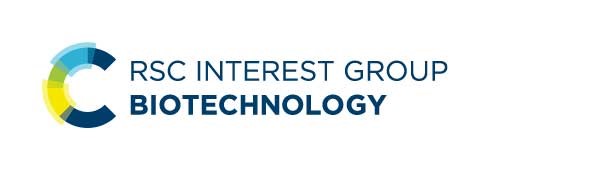 Nomination for the Felix Franks Biotechnology Medal 2024Please complete using ink or type.  Nominations for the 2024 medal are open from Monday 20 November 2023 to 17.00 h GMT Friday 19 January 2024 and may be submitted by any nominator familiar with the work of the nominee.  The candidate’s agreement must first be obtained and the name of a second person willing to act as referee should be given.If you have any queries please contact Dr Colin Bedford, Hon. Sec. Royal Society of Chemistry Biotechnology Group (c.t.bedford@ucl.ac.uk ).NOMINEE 2) PROPOSER3) SECONDER4) CITATION  Please put forward your case for why your nominee is deserving of the Felix Franks Biotechnology Medal with reference to published papers or articles and/or other documentary evidence, including contributions to conferences, seminars and exhibitions over the preceding 5 years.  Nominees should be early career scientists with typically no more than 12 years of full-time equivalent professional experience with recognition of career breaks (See Information Sheet for Nominators for full eligibility criteria.)Proposals from both academia and industry are welcome and supporting evidence from more than one person will be accepted if the candidate has not been permitted to publish their work. This should be no more than 500 words in total and include answers to key questions highlighted below. If a Seconder submits a letter of support, it should be no more than 250 words.5) CONFIRMATIONI confirm that the above details are correct.  I also acknowledge that returning the form by email shall be regarded as confirmation that all the above details are correct.Signature ………………………………………………………      Date ……………………………… (If submitting the nomination by email please add a scanned signature or type your name)Completed forms should be sent by 17.00 h GMT Friday 19 January 2024 to: NETWORKS@rsc.org_________________________________________________________________________________ctb, October 2023Full name (including title)Most recent occupation/position and number of years in current roleOrganisationFull addressDaytime telephone numberE-addressFull name (including title)Present occupation/positionOrganisationFull addressDaytime telephone numberE-addressFull name (including title)Present occupation/positionOrganisationFull addressDaytime telephone numberE-addressWhat has been the nominee’s key contribution to Chemical Biotechnology over the preceding 5 years? (50-100 words)What is the impact and applicability of this work? (50-100 words)Why is this contribution outstanding and different from previous work? (50-100 words)Please attach a 1-page C.V.